Статья в консультационный пунктУважаемые родители! Все вы хотите видеть своего малыша самым умным, самым успешным. Речь детей в 3 года – это показатель их психоэмоционального развития. Ведь слово является первым простейшим обобщением у ребенка, продуктом его мыслительной деятельности. Через игровую деятельность можно сформировать у малыша речевую мотивацию, желание говорить. Мы предлагаем Вам задания для детей по теме: «Насекомые»Рассмотрите картинки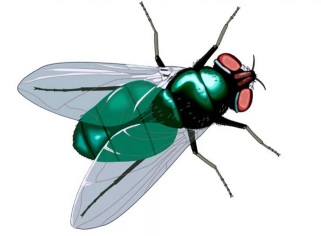 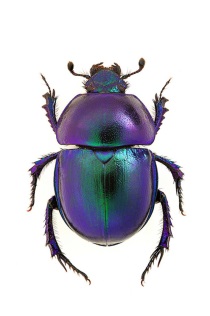 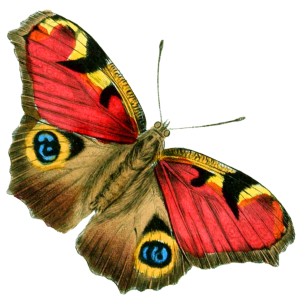 Упражнение «Покажи и назови»- Где муха? (Вот муха.)- Где жук? (Вот жук.)- Где бабочка? (Вот бабочка.) - Где насекомые? (Вот насекомые.) (Ребенок должен обвести все картинки).     3.Упражнение «Кого ты видишь?»Показывайте на каждую картинку и спрашивайте:- Кого ты видишь? (Я вижу муху. Я вижу жука. Я вижу бабочку.)   4. Упражнение «Покажи и назови»Попросите ребенка показать  и ответить на вопросы:- Где у бабочки туловище (голова, усики, лапки, крылья)? (Вот туловище. Вот голова. Вот усики. Вот лапки. Вот крылья).Так же рассмотрите муху и жука.   5. Упражнение «Покажи и скажи»Попросите ребенка:- Покажи, как летает бабочка. Что делает бабочка? (бабочка летает.)- Покажи, как порхает бабочка. Что делает бабочка? (Бабочка порхает.)- Покажи, как летает муха.  Что делает муха? (Муха летает.)- Покажи, как ползает жук. Что делает жук? (Жук ползает.)6. «Расскажи стихи руками» (выполнять движения руками в соответствии с текстом стихотворения)Под листочком жук проснулся,Потянулся и встряхнулсяБрюшко, нос, глаза, усыВымыл капелькой росы.С уважением, учитель-логопед Никитина А.Ю.